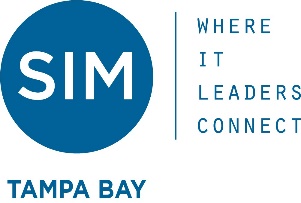 Press Release Contact:
Jenn Camps – Chair Marketing & Communications
SIM Tampa Bay Chapter
marketing@simtampabay.orgSIM Tampa Bay Chapter Announces 2022 Board MembersTampa Bay, FL December 17, 2021— SIM Tampa Bay Chapter is pleased to announce the election results for the SIM Tampa Bay Board of Directors.Bert Bertagna has been elected president of the Chapter. He will start his two-year term effective January 1, 2022. He replaces Marcus Session, who has served in that role for the past two years. Mr. Session will stay on the Board as Past President and will Chair the CIO Round Table Shared Interest Group (SIG).  Jennifer Wesson Greenman was elected to the Vice President and President Elect role. She will serve for two years and automatically assume the presidency on January 1,2024.Joining the Board are Pete D’Addio (Secretary), Quintin McGrath (ReThink Every Thing!), Madhavi Othuluru (SIM Women), and Leisa Rasmussen (Membership).  “All four of our newest Board members embody the spirit of community and bring talent, expertise and energy to the table. We are very fortunate to have them by our side as we continue to strengthen our Chapter”, Bert Bertagna, president.During 2021, SIM Tampa Bay reorganized the Board and created several new roles representing SIGs to better serve our members. The SIGs and their respective chairs are represented below:SIM Women – Kelly Burchell & Madhavi OthuluruAcademic Council – John DuffMidmarket IT Leaders Council – Allen StarrSIM Leadership Institute – Mark WeischedelNational Programs – John WangCIO Round Table – Marcus SessionReThink Every Thing! – Quintin McGrathIn addition to the SIGs, the Chapter has several other key responsibilities:Treasurer – Chris PaulSecretary – Pete D’AddioGolf Tournament – Andrew McIntyreMarketing/Communications – Jenn CampsMembership – Leisa Rasmussen & Erin FitzpatrickPrograms – Bill WaasSponsorships – Ty TaftAbout SIMSIM Tampa Bay connects Information Technology Executive Leaders for purposes of partnering, networking, and collaboration, while giving back to the community and growing new leaders. Our Vision Statement is to be the most valued and respected Technology Leadership organization in Tampa Bay.If you would like more information about membership in the SIM Tampa Bay Chapter, please contact us at membership@simtampabay.orgFor more information about SIM Tampa Bay please visit our website at https://chapter.simnet.org/tampabay/home